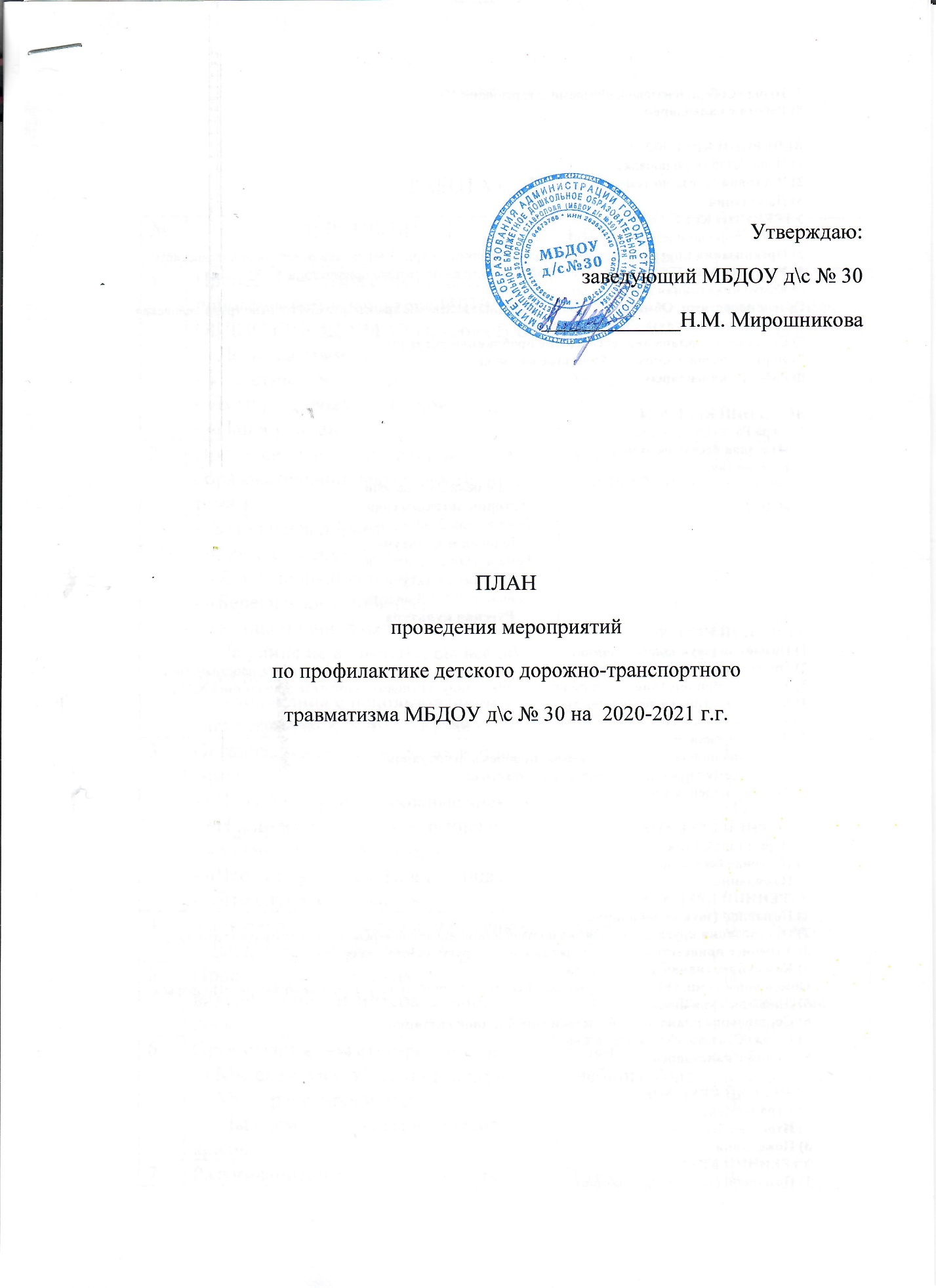 Утверждаю:заведующий МБДОУ д\с № 30_____________Н.М. МирошниковаПЛАНпроведения мероприятийпо профилактике детского дорожно-транспортноготравматизма МБДОУ д\с № 30 на  2020-2021 г.г.РАБОТА С ДЕТЬМИРАБОТА  С  РОДИТЕЛЯМИРАБОТА  С  ПЕДАГОГАМИ№ п\пМЕРОПРИЯТИЯСрок исполненияОтветственные1Провести тематические беседы с привлечением инспектора ИДПС ОБДПС ГИБДД УМВД Петрова В.В.- «Дети-пассажиры».- «Заметный пешеход».- «В мире дорожных знаков».- «Наша улица».ОктябрьАпрельст. воспитатель,педагоги2Проведение  организованной образовательной деятельности по темам:-«Безопасная дорога».- «Домик у перехода».- «Я примерный переход».- «Берегись автомобиля».- «Улица полна неожиданностей».- «На улице не в комнате, вы все об этом помните».- «Аппликация с использованием светоотражающих элементов».В теч. учебного годаВсе возрастные группы3Организация дидактических игр по теме:- «Что обозначают дорожные знаки».- «Найди нужный знак и назови его».- «Знаешь ли ты светофор».- «Что есть у улицы. Наша улица».- «Что случится, если…»В теч. учебного годаВсе возрастные группы4Конкурс детских поделок и рисунков «Движеньем улицы полны»МартВос-ль ИЗО5Просмотр тематических видеофильмов на интерактивной доске.В теч. учебного годаВсе возрастные группы6Организация сюжетно-ролевых игр:- «Мы едем в автобусе по городу».- «Мы – регулировщики».- «Мы едем, едем, едем в далекие края».В теч. учебного годаВсе возрастные группы7Разучивание, чтение стихов по теме:- «Моя улица»  С. Михалков- «Скверная история» С. Михалков- «Милиционер»  С.Я. Маршак- «Мяч» С.Я. Маршак- «Запрещается – разрешается».В теч. учебного годаВсе возрастные группы8Проведение тематических прогулок:- Знаешь ли ты дорожные знаки.- Домик у перехода.- Я – культурный пешеход.- Говорящие знаки.Октябрь-майВоспитатели ст., под. гр.9Конкурс  макетов по ПДД  «Моя улица»МартВсе возрастные группы10Проведение тематических досугов:- «Зеленый огонек».- «Путешествие в страну дорожных знаков»Осень, веснаВсе возрастные группы№ п\пМЕРОПРИЯТИЯСрок исполненияОтветственные1Запланировать и провести родительские собрания с приглашением  инспектора  ИДПС ОБДПС ГИБДД УМВД Петрова В.В. на темы:- «Проблемы дорожно-транспортного травматизма».- «Перевозка детей в транспорте».- «Ответственность родителей за воспитание безопасного поведения детей на дороге».- «Необходимость использования светоотражающих элементов на одежде ребенка».- «Использование детских кресел для перевозки детей».Октябрь-апрельЗам. зав. по УВР, ст. воспитатель, педагоги2Информационное сопровождение :- уголки безопасности;- схемы дорожного движения;- макеты дорожного движения;- фотовыставки;- рекламные буклеты;- перевозка детей;В теч. учебного годаСт. воспитатель, Все возрастные группы3Анкетирование  родителей:- взрослые и дети на улицах городах (старший дошкольный возраст);4Организация конкурса семейного рисунка : «Движеньем улицы полны».НоябрьСт. воспитатель, Все возрастные группы5Организация конкурса тематических газет:- «Знает все моя семья, знаю ПДД и я».апрельВсе возрастные группы6Совместная акция ДОУ и семьи на тему: «Каждому ребенку – светоотражающие элементы».ОктябрьВсе службы ДОУ, родители7Практические занятия с родителями: «Изучение схем дорожной безопасности».В теч. учебного годаВсе возрастные группы8Обучающие занятия по использованию  светоотражающих элементовВ теч. учебного годаВсе возрастные группы№ п\пМЕРОПРИЯТИЯСрок исполненияОтветственные1Педагогический час. Проведение инструктажа по организации и реализации практических мероприятий по ПДД по 3-м направлениям: с педагогами, родителями, детьми.2020-2021 уч.г.Ст. вос-ль Шунько2Тематическая проверка состояния предметно-развивающей среды по ПДД (все возрастные группы)Август-сентябрьЗам. зав. по УВР, ст. воспитатель3Мастер-класс: «Игровая деятельность – основная форма и метод обучения детей-дошкольников по ПДД»СентябрьВосп. под. гр. №34Обновление наглядной информации в группах, уголках безопасного движения:- инструкции по ПДД- памятки для родителей- рекламная информация- схемы маршрутов  дом-д.сад-домСентябрь-октябрьвсе возр.5Приведение в соответствие:- обновление разметки площадок дорожного движения;- зоны дорожного движения на участках;- обогащение  развивающей предметно-пространственной среды по ПДД;СентябрьВсе педагоги6Оформление фотовыставки «Добрая дорога детства»НоябрьСт. воспитатель7Провести консультации: «Интерактивные  формы работы с родителями по ПДД»Ст. воспитатель8Пополнить картотеку в группах «Минутки безопасности»В теч. учебного годаВсе возрастные группы9Продолжать разрабатывать обучающие  занятия  по ПДД с учетом возрастных периодов.В теч. учебного годаВсе возрастные группы10Продолжать сотрудничество с инспектором группы технического надзора Клочко Д.Г.В теч. учебного года11Обновить паспорт дорожной безопасности ДОУОктябрьЗам. зав. по АХЧ12Изучение материалов газеты «Добрая дорога детства»В теч. учебного годаСт. вос-ль, педагоги13Пополнить фильмотеку видеороликов по ПДД.В теч. учебного годаВсе возрастные группы